OEA/Ser.GCP/INF.9490/22 rev. 127 September 2022Original: EnglishThe Chair of the Permanent Council of the Organization of American States, Ambassador Lou-Anne Gaylene Gilchrist, Permanent Representative of Saint Vincent and the Grenadines, presents her compliments to all delegations and is pleased to invite them to a regular meeting of the Permanent Council scheduled for Wednesday, September 28, 2022, at 2:30 p.m., to consider the items on the accompanying order of business.The meeting will be held on-site in the Hall of the Americas, with the possibility of virtual participation, based on the “Recommendations on procedures for face-to-face Permanent Council meetings with virtual participation,” document CP/INF. 9344/22.As well, the Chair of the Permanent Council wishes to advise that the use of face masks is mandatory at all Permanent Council meetings until further notice.DRAFT ORDER OF BUSINESS	Date:	September 28, 2022	Time:	2:30 p.m.	Place:	Hall of the AmericasAdoption of the order of business (CP/OD-2398/22)Welcome to the Permanent Representative of Colombia, Ambassador Luis Ernesto VargasConsideration of the draft “Declaration of Solidarity with the Argentine People in View of the Assassination Attempt Suffered by the Vice President of the Republic of Argentina”, to be considered at the fifty-second regular session of the General Assembly (CP/doc. 5813/22) Consideration of the draft declaration “Support for total peace in Colombia”, to be considered at the fifty-second regular session of the General Assembly (CP/doc. 5816/22)Consideration of the draft resolution “The security situation in Haiti and hemispheric cooperation for the preservation of democracy and the fight against food insecurity”, to be considered at the fifty-second regular session of the General Assembly (CP/doc. 5817/22)Consideration of the draft resolution “The political and human rights crisis in Nicaragua”, to be considered at the fifty-second regular session of the General Assembly (CP/doc. 5818/22)Consideration of the draft resolution “Women's leadership for the advancement of gender equality and democracy in the Americas”, to be considered at the fifty-second regular session of the General Assembly (CP/doc. 5803/22 rev. 1)Celebration of the International Day for Universal Access to Information (CP/INF. 9484/22)Committee on Administrative and Budgetary Affairs (CAAP) Activities Report 2021-2022Report of the Chair of the CAAP (CP/CAAP-3856/22)Draft resolution “Program-Budget of the Organization for 2023” (CP/CAAP-3845/22 rev. 9)Establishment of the Style Committee for the fifty-second regular session of the General AssemblyOther business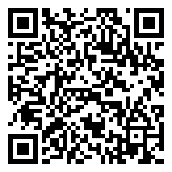 